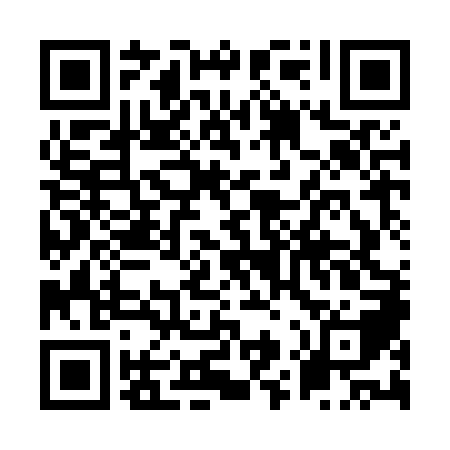 Ramadan times for Baukai, LithuaniaMon 11 Mar 2024 - Wed 10 Apr 2024High Latitude Method: Angle Based RulePrayer Calculation Method: Muslim World LeagueAsar Calculation Method: HanafiPrayer times provided by https://www.salahtimes.comDateDayFajrSuhurSunriseDhuhrAsrIftarMaghribIsha11Mon4:424:426:4712:324:176:186:188:1612Tue4:394:396:4412:324:186:206:208:1813Wed4:364:366:4212:314:206:226:228:2014Thu4:334:336:3912:314:226:246:248:2315Fri4:304:306:3712:314:236:266:268:2516Sat4:274:276:3412:314:256:286:288:2717Sun4:244:246:3112:304:276:306:308:3018Mon4:214:216:2912:304:286:326:328:3219Tue4:184:186:2612:304:306:356:358:3520Wed4:154:156:2312:294:326:376:378:3721Thu4:124:126:2112:294:336:396:398:3922Fri4:094:096:1812:294:356:416:418:4223Sat4:064:066:1512:294:376:436:438:4424Sun4:034:036:1312:284:386:456:458:4725Mon3:593:596:1012:284:406:476:478:5026Tue3:563:566:0812:284:416:496:498:5227Wed3:533:536:0512:274:436:516:518:5528Thu3:493:496:0212:274:446:536:538:5829Fri3:463:466:0012:274:466:556:559:0030Sat3:433:435:5712:264:486:576:579:0331Sun4:394:396:541:265:497:597:5910:061Mon4:364:366:521:265:518:018:0110:092Tue4:324:326:491:265:528:038:0310:113Wed4:294:296:461:255:548:058:0510:144Thu4:254:256:441:255:558:078:0710:175Fri4:214:216:411:255:578:098:0910:206Sat4:184:186:391:245:588:118:1110:237Sun4:144:146:361:245:598:138:1310:268Mon4:104:106:331:246:018:158:1510:299Tue4:064:066:311:246:028:178:1710:3310Wed4:024:026:281:236:048:198:1910:36